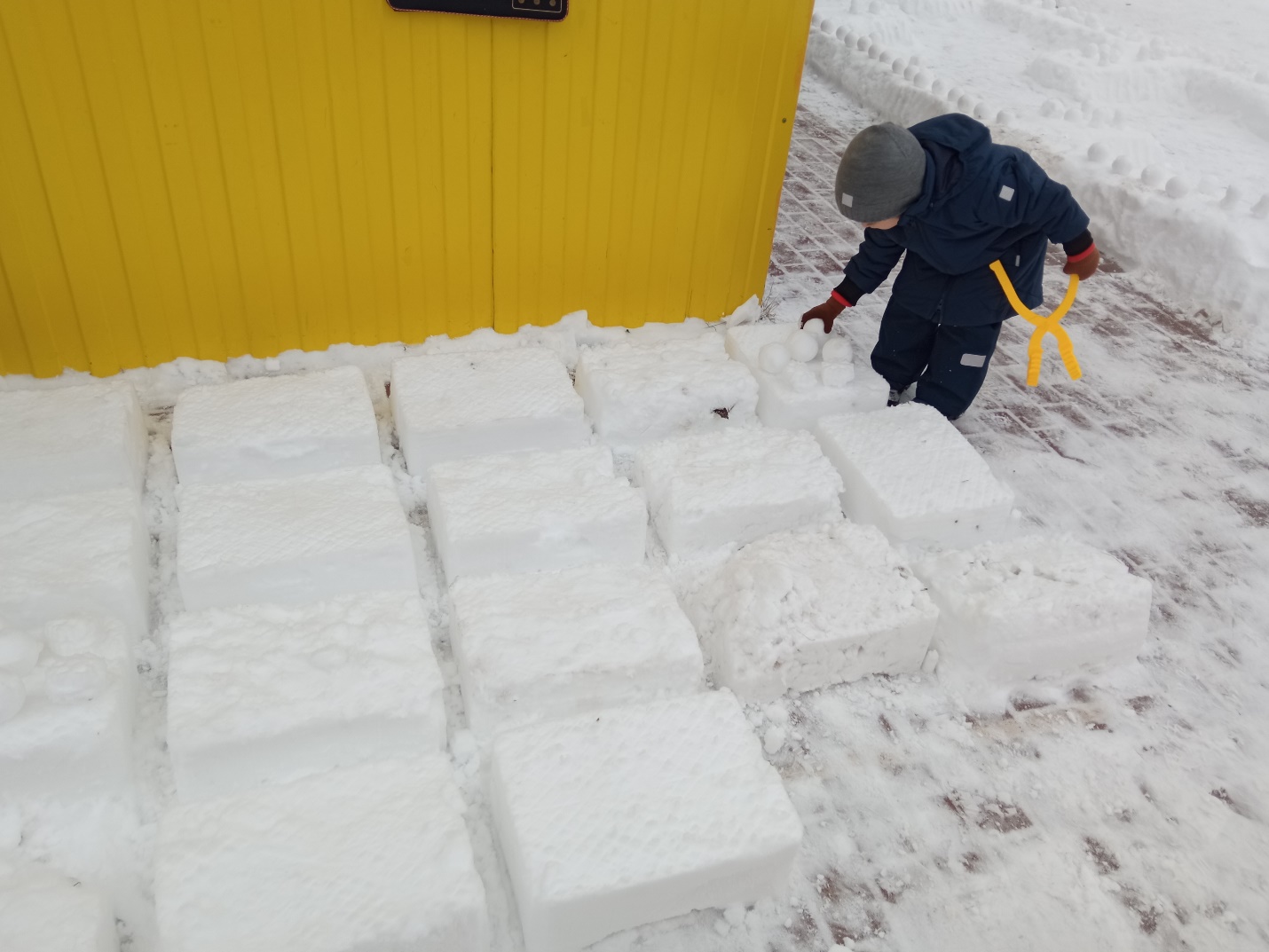 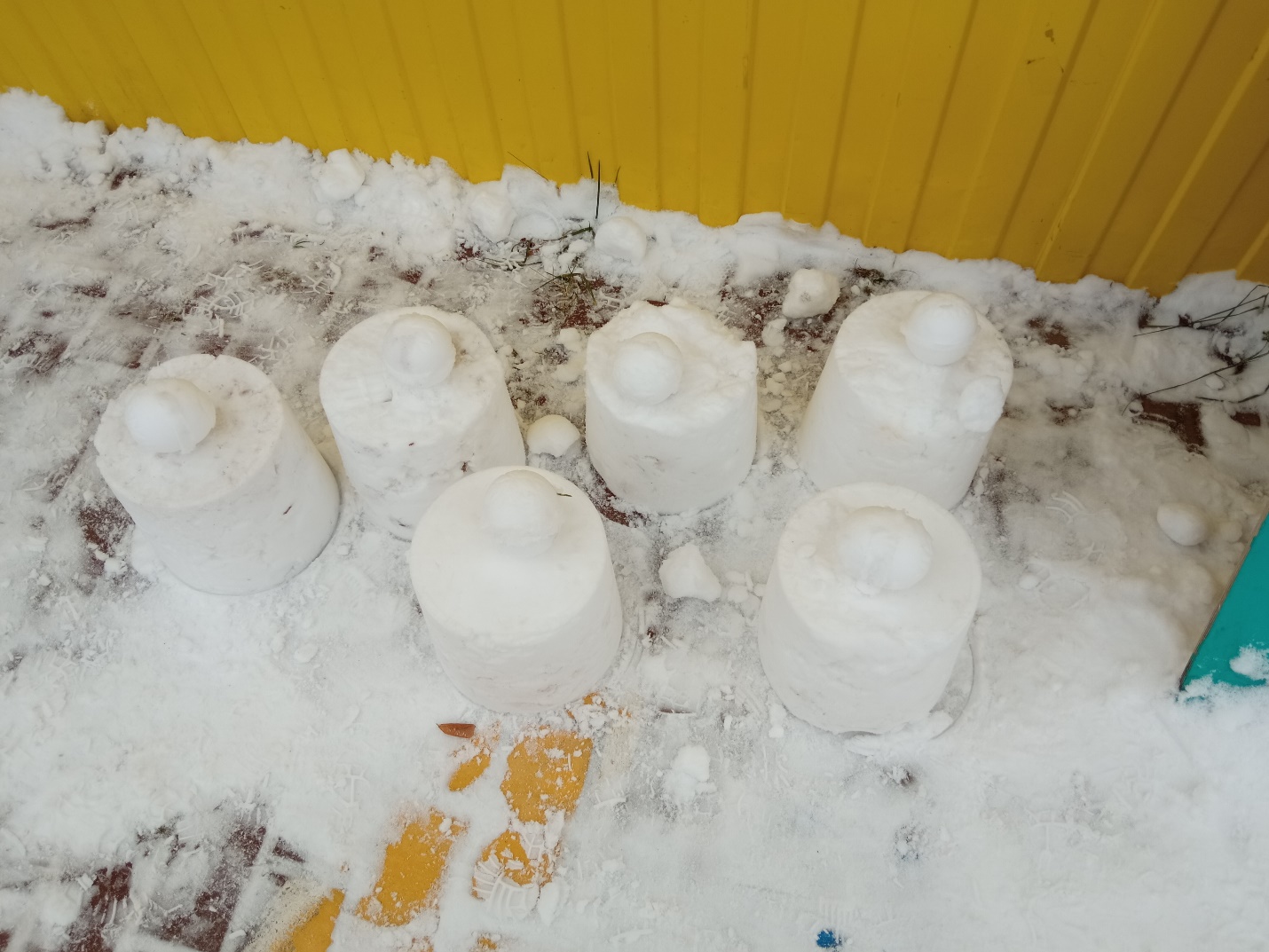 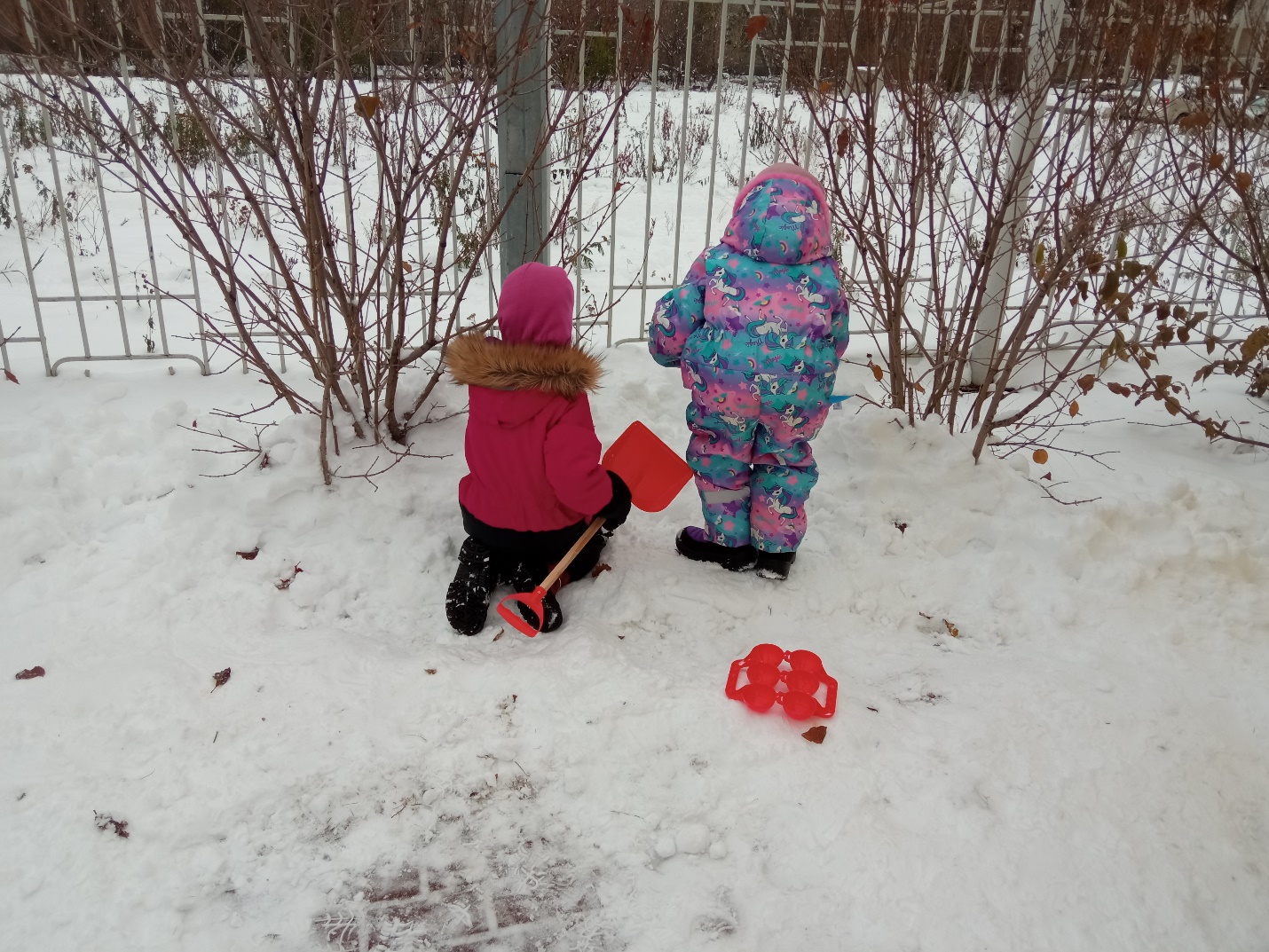 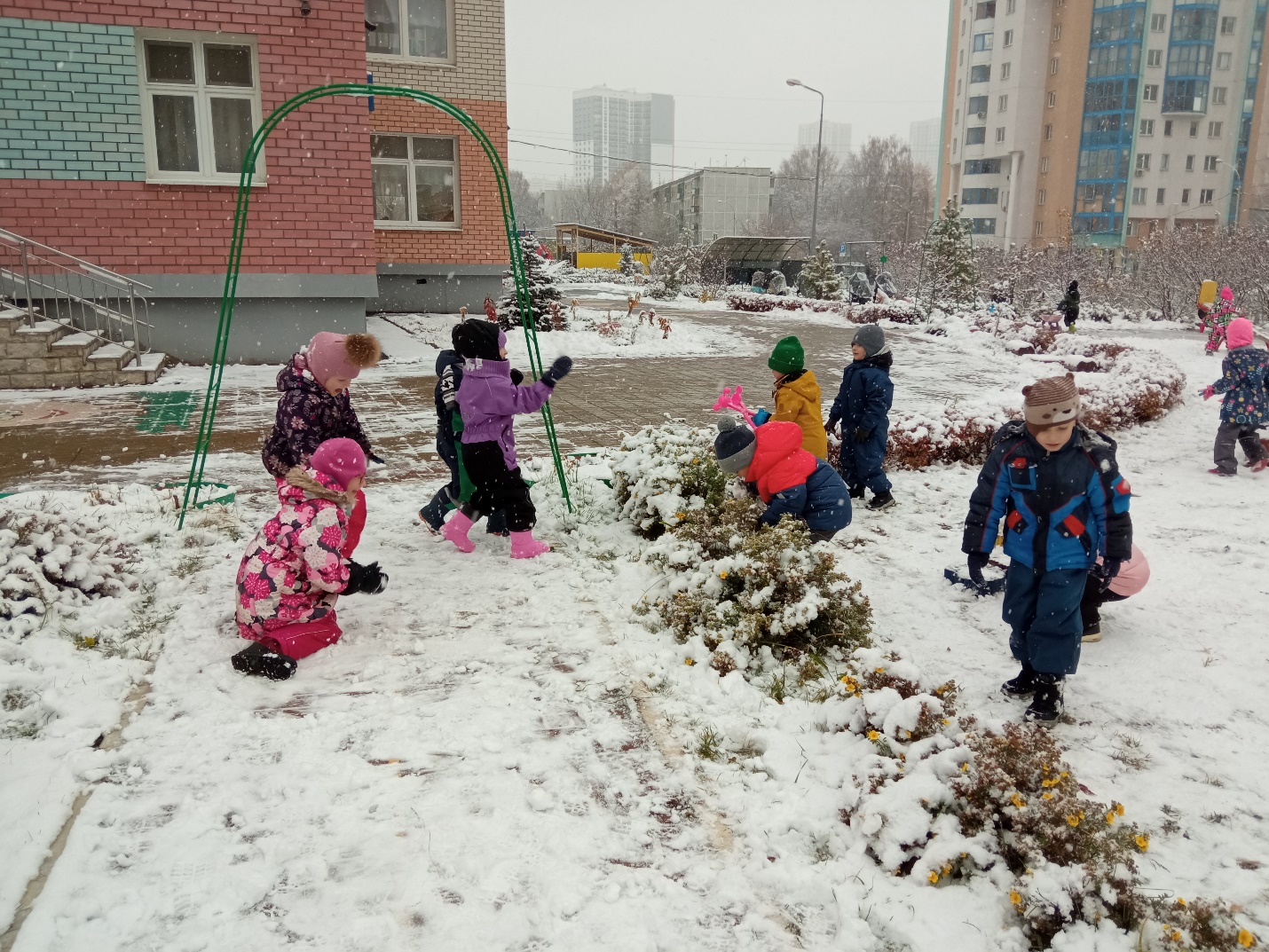 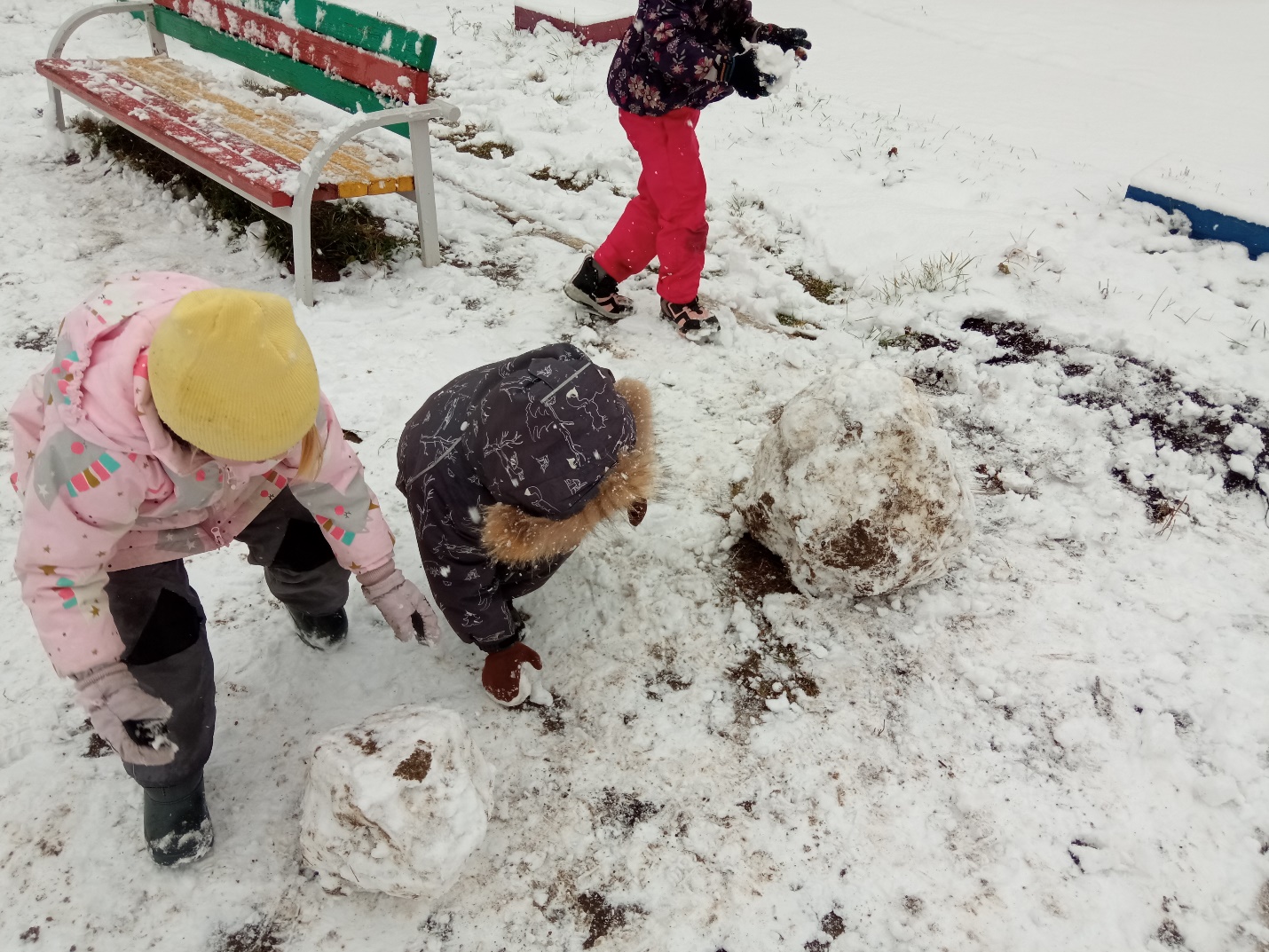 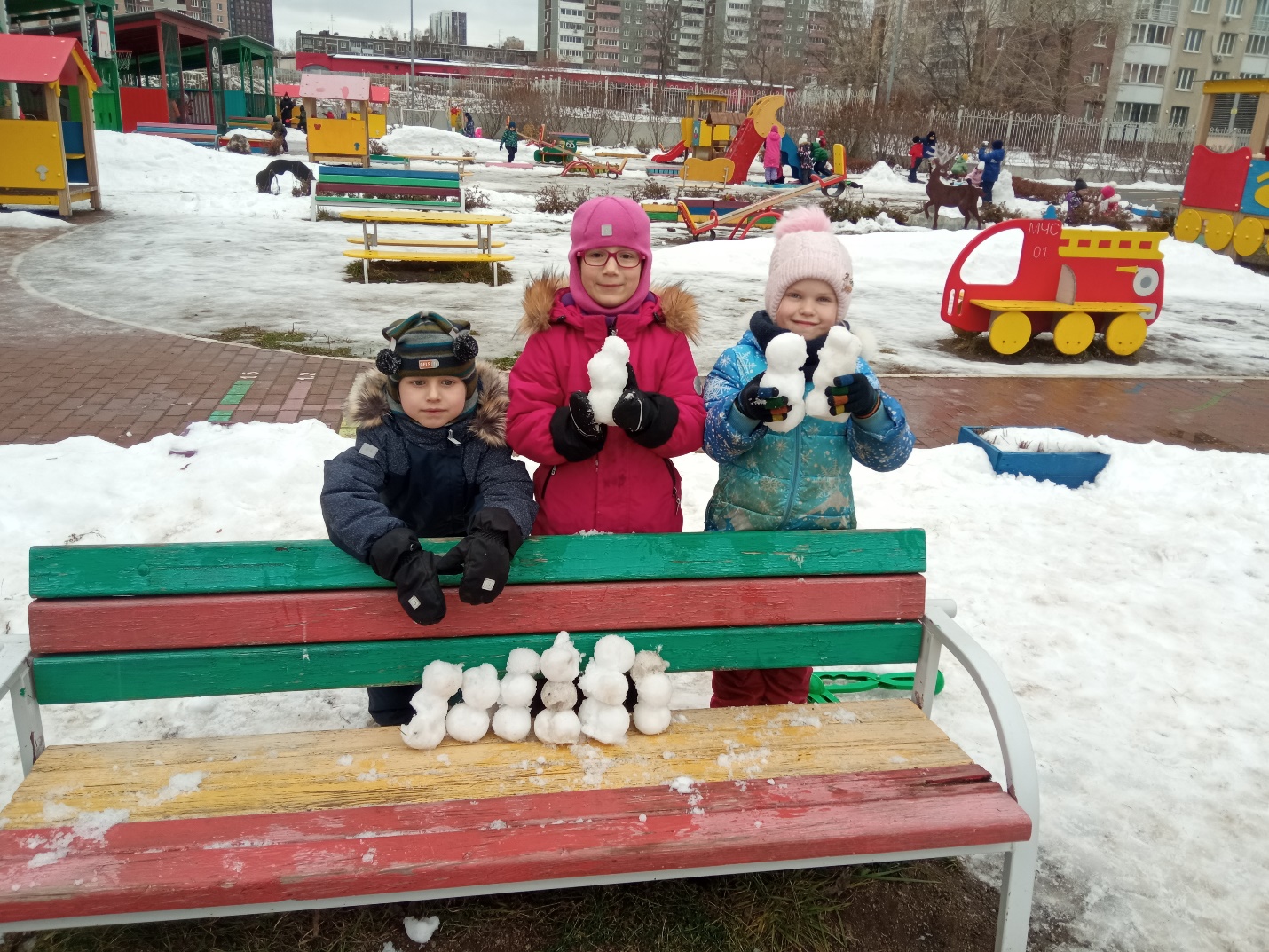 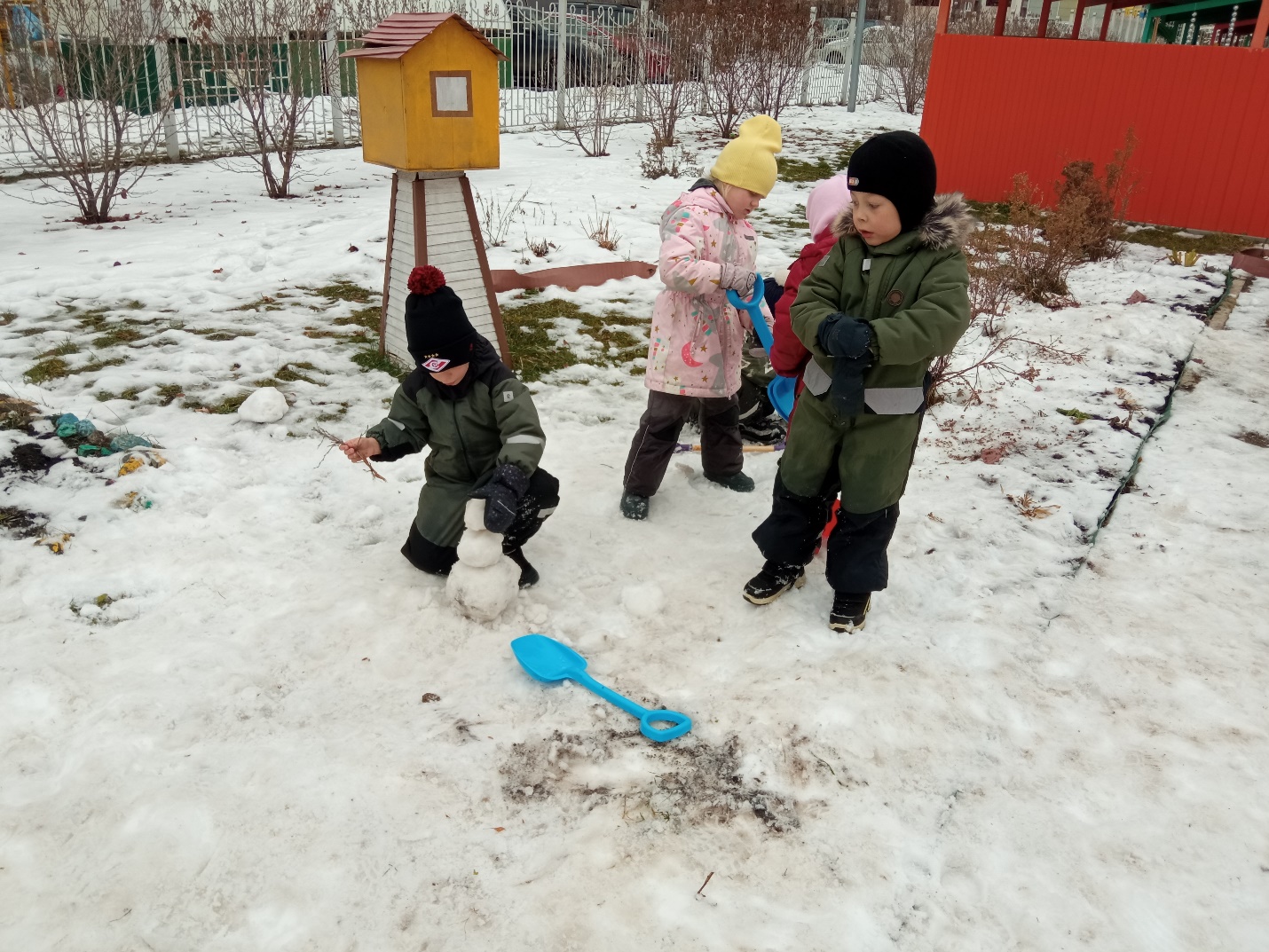 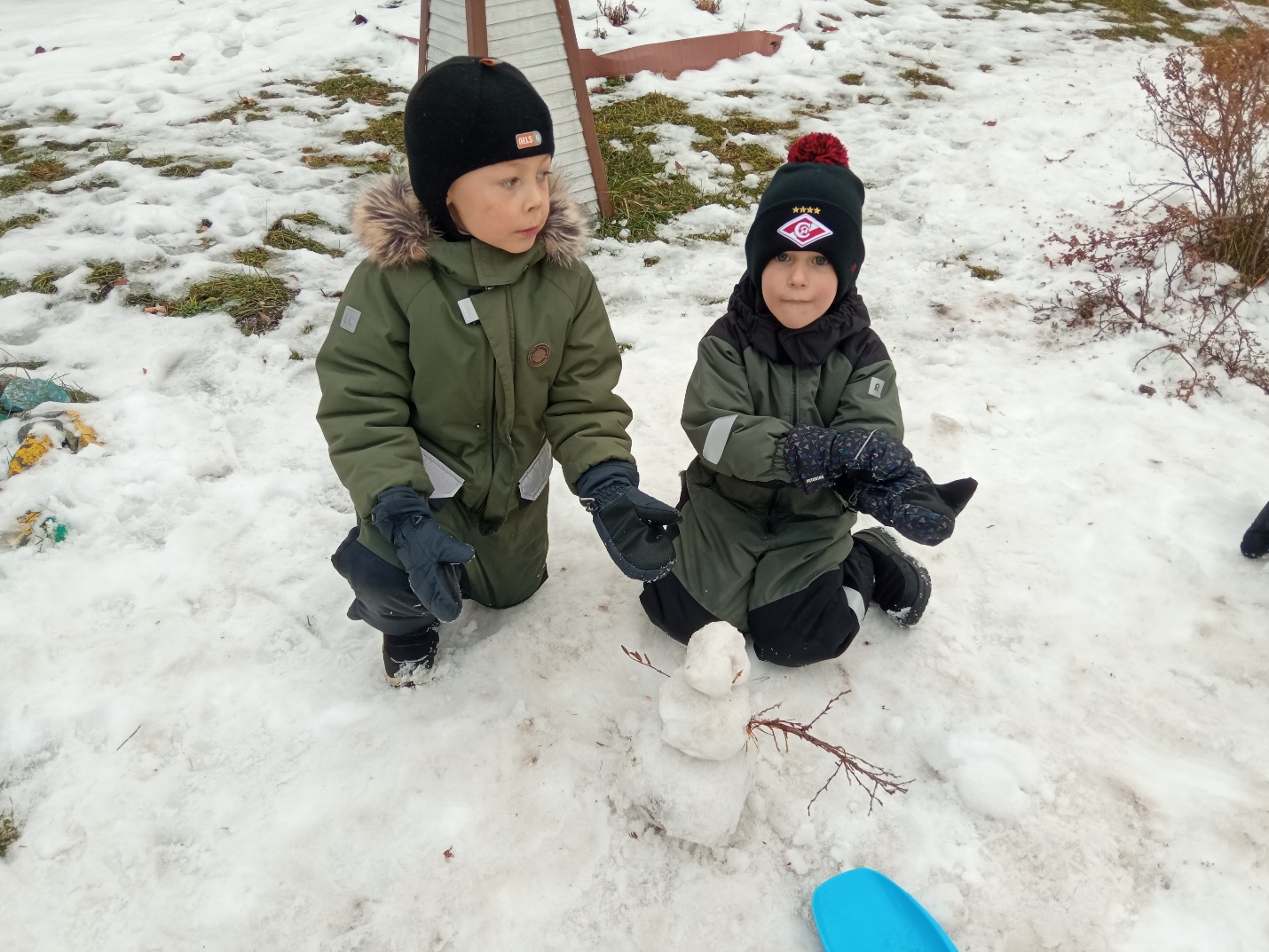 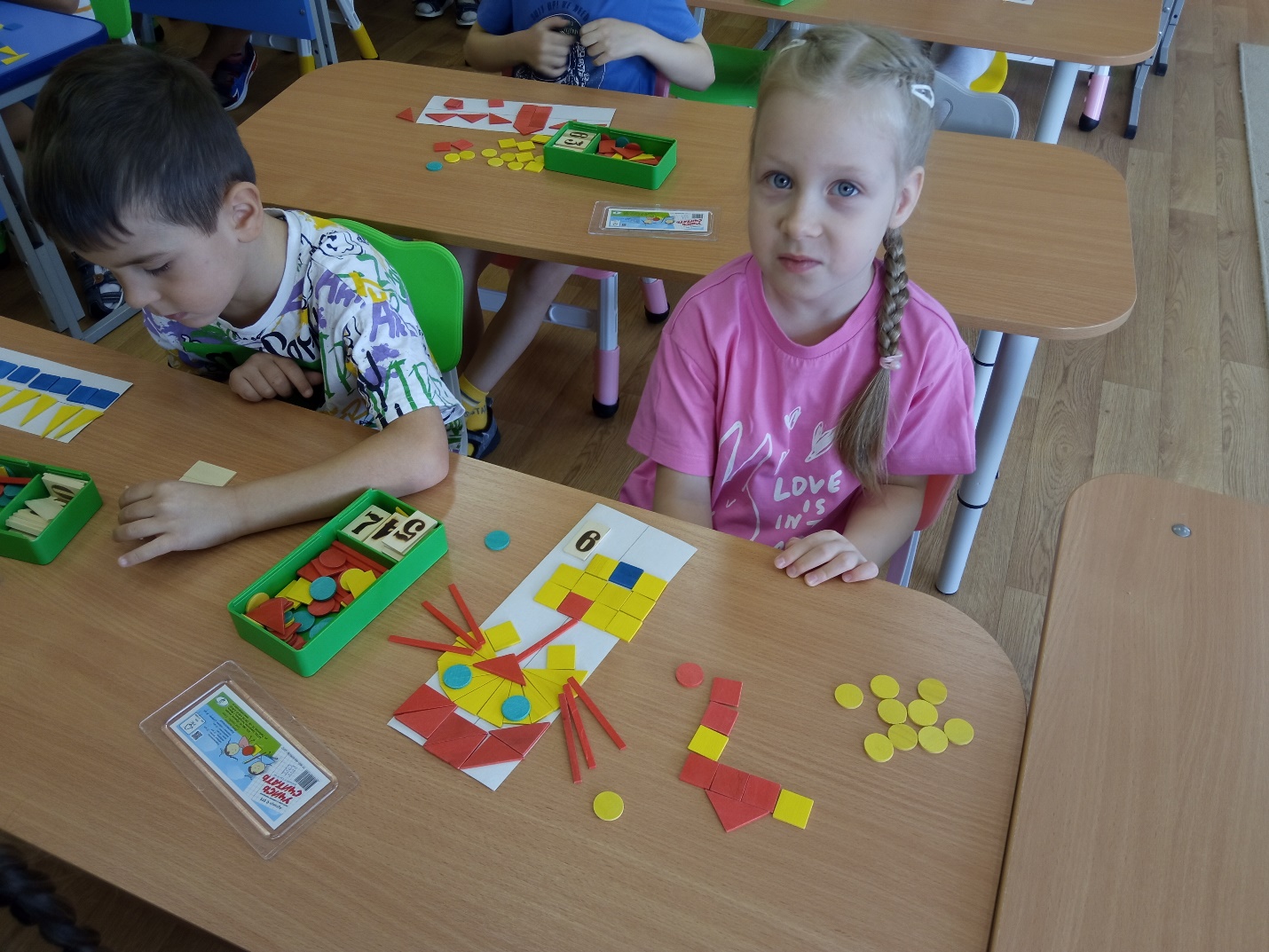 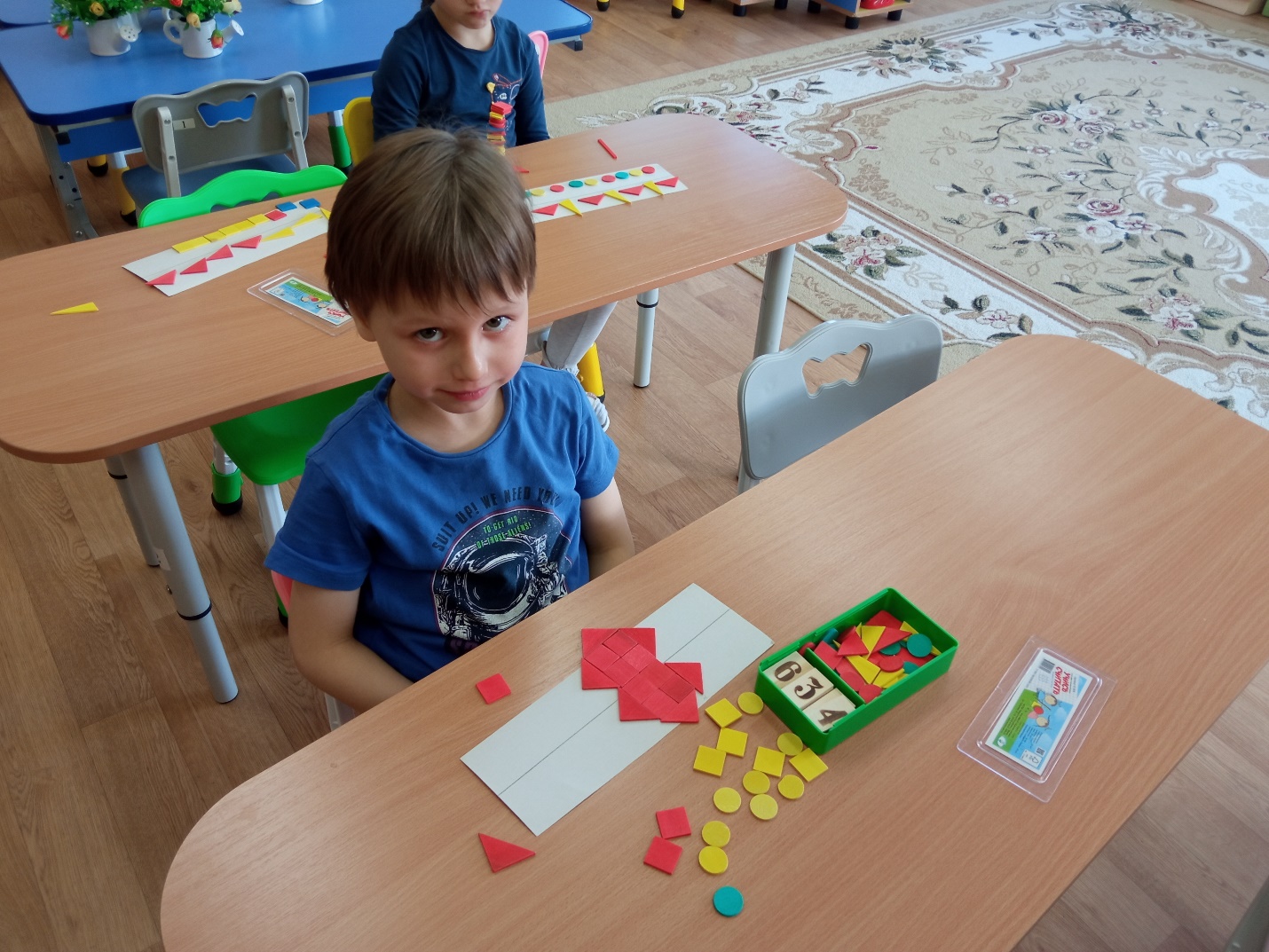 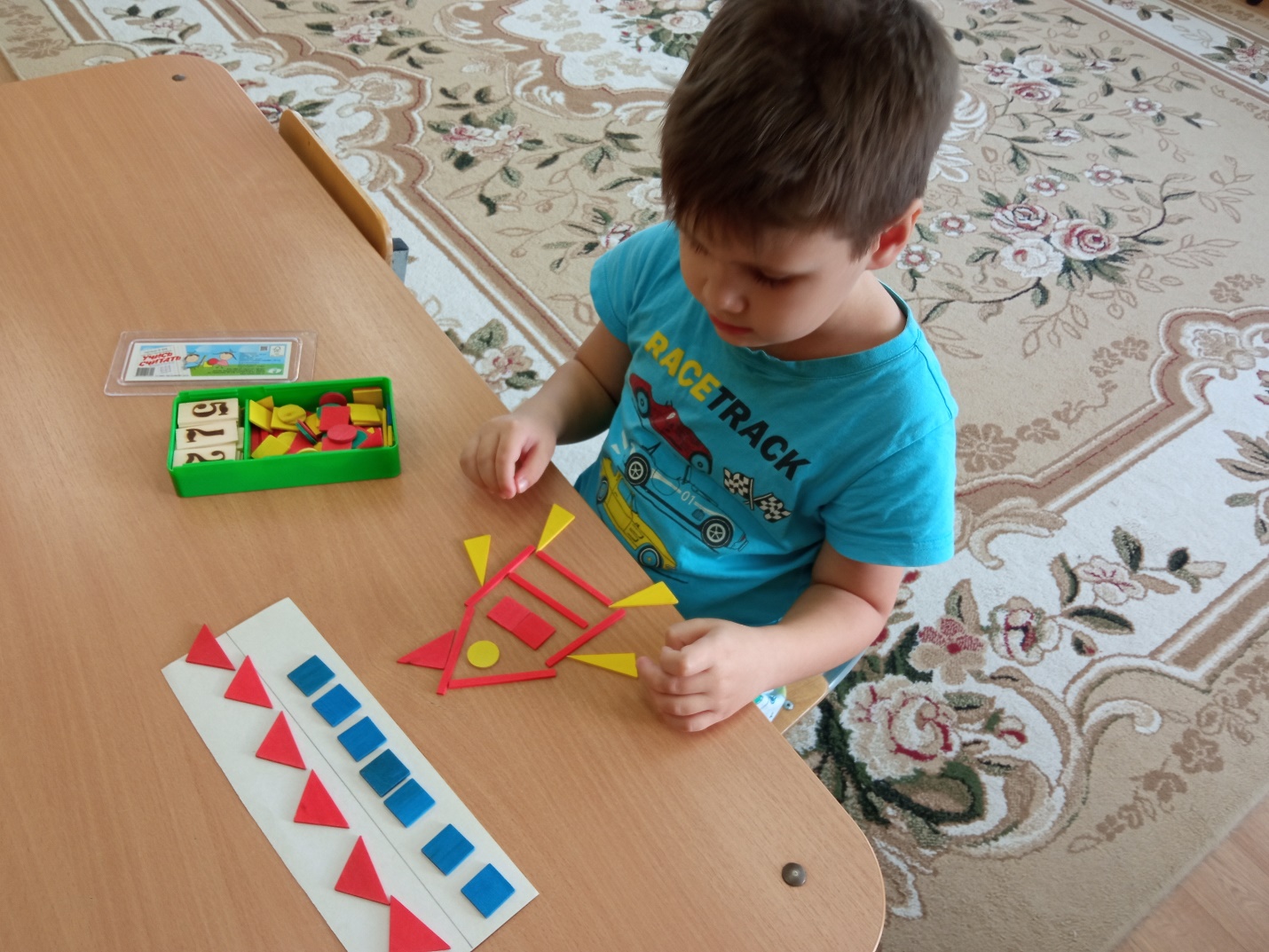 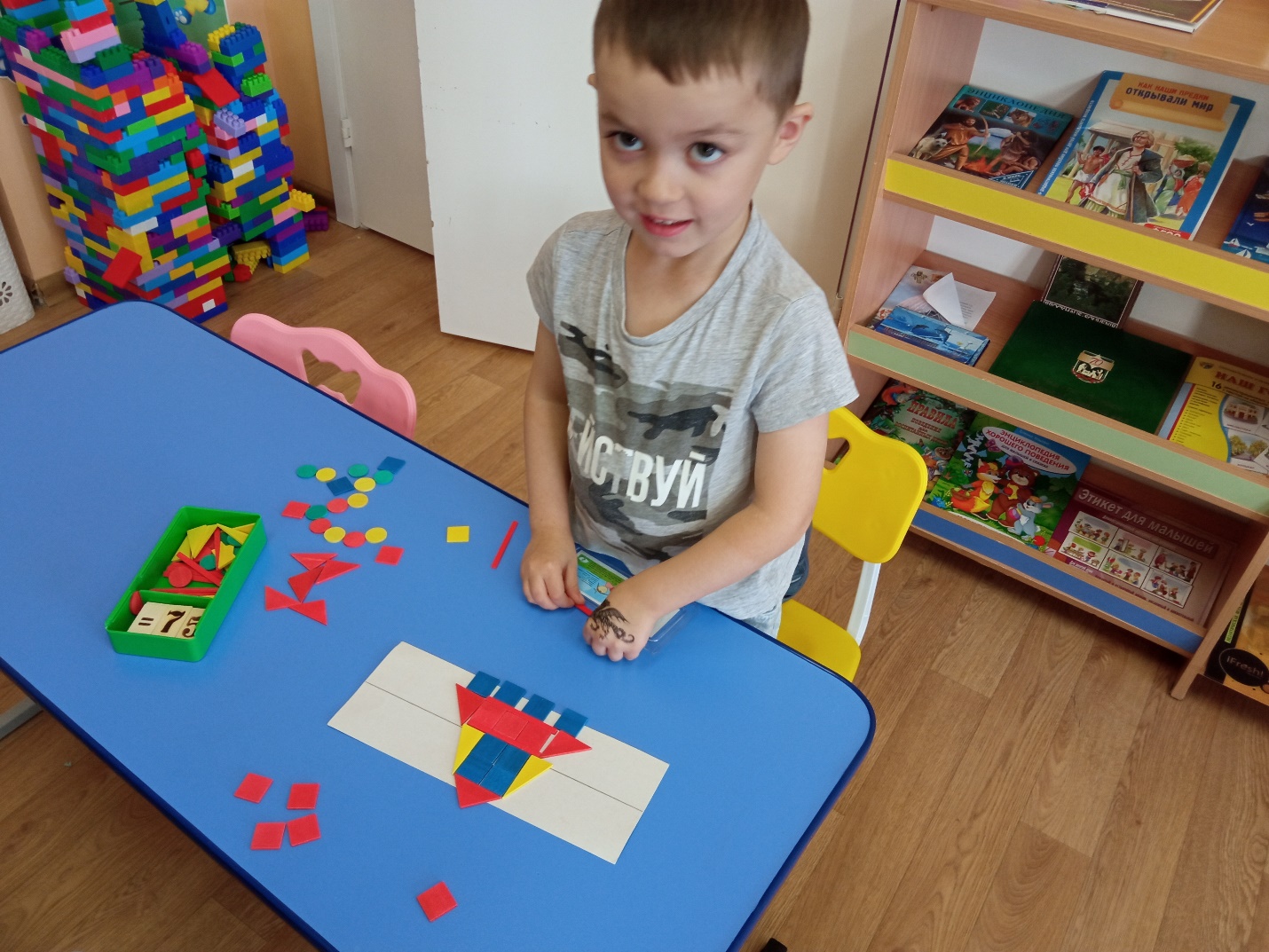 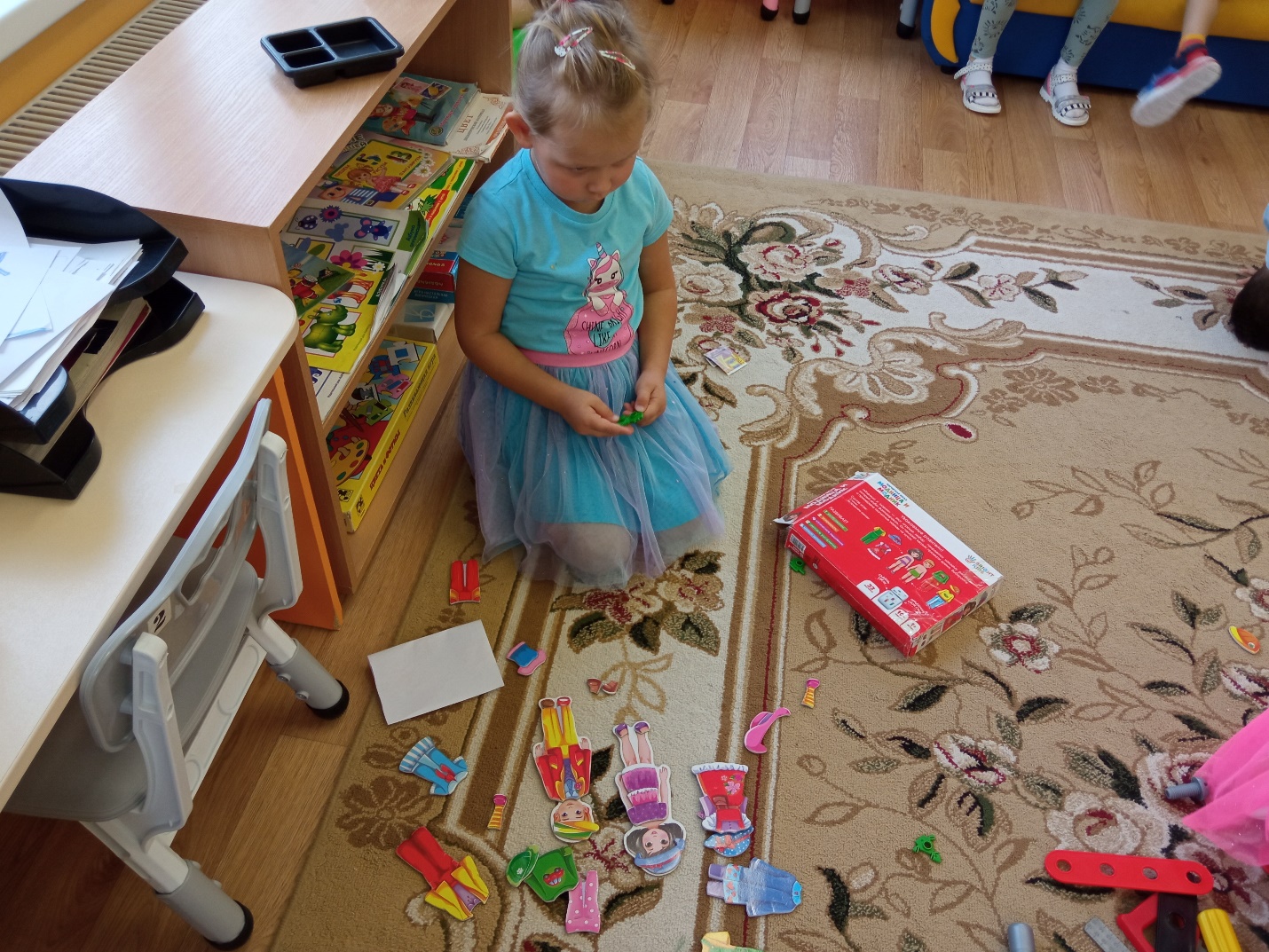 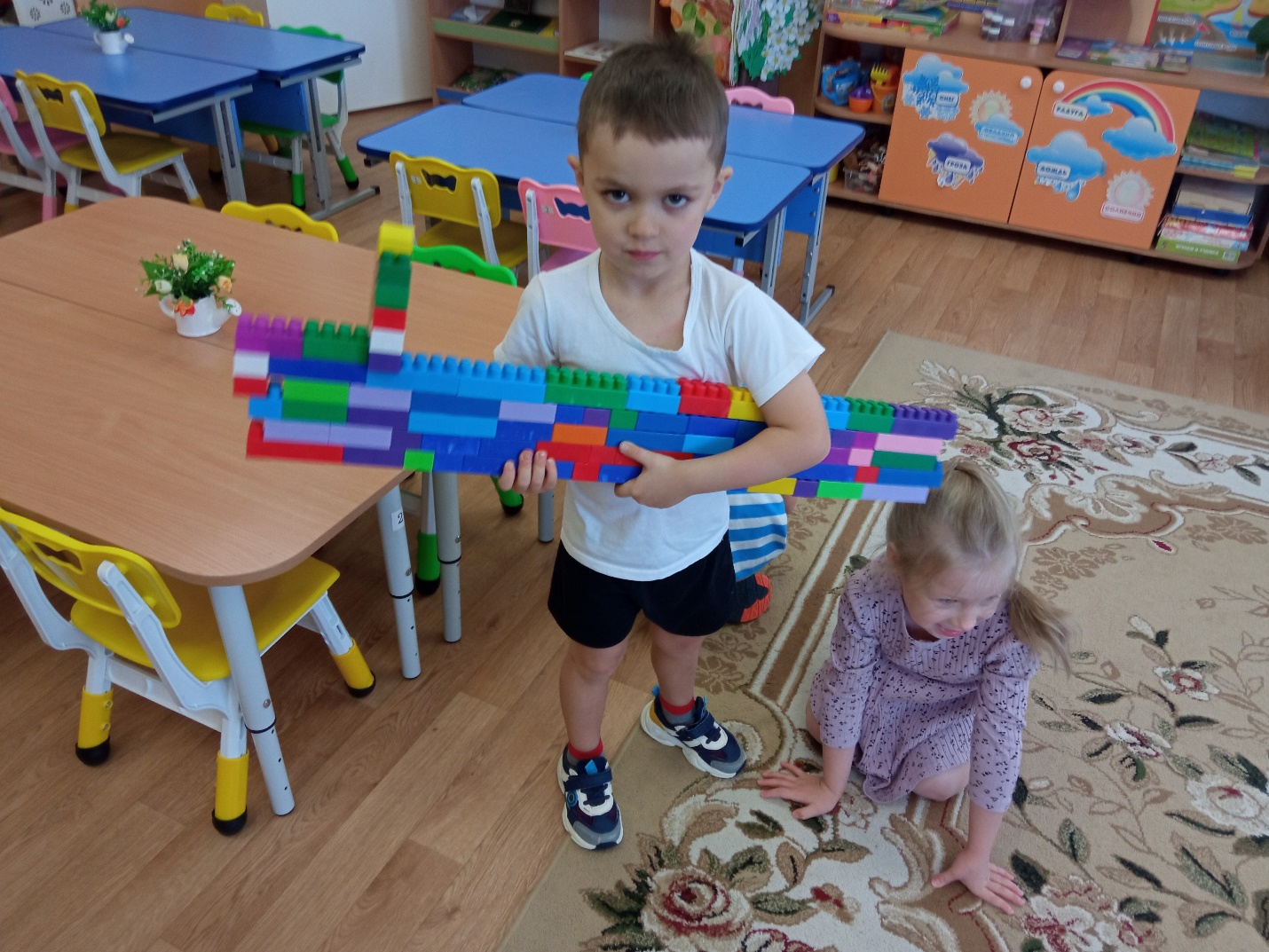 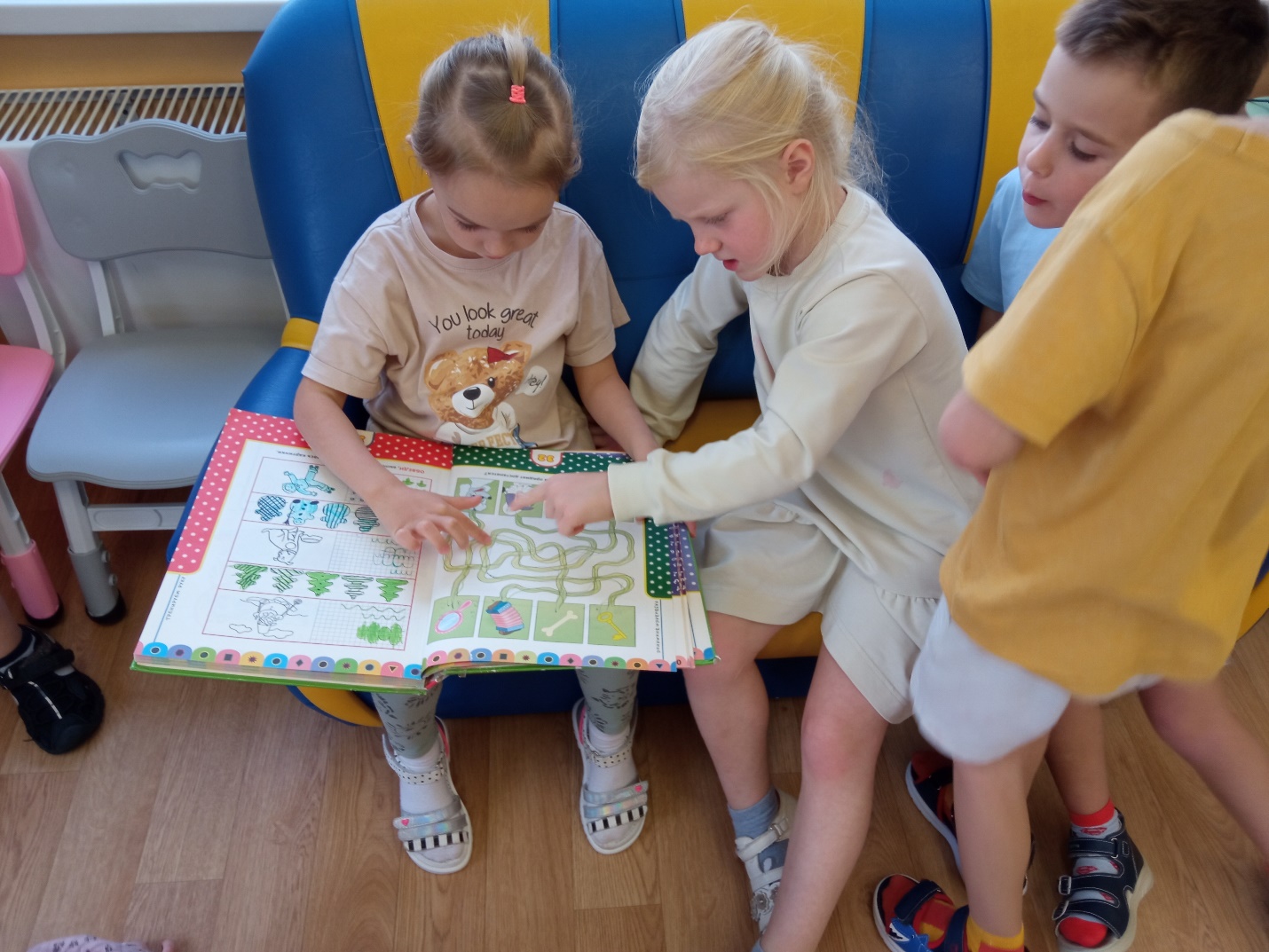 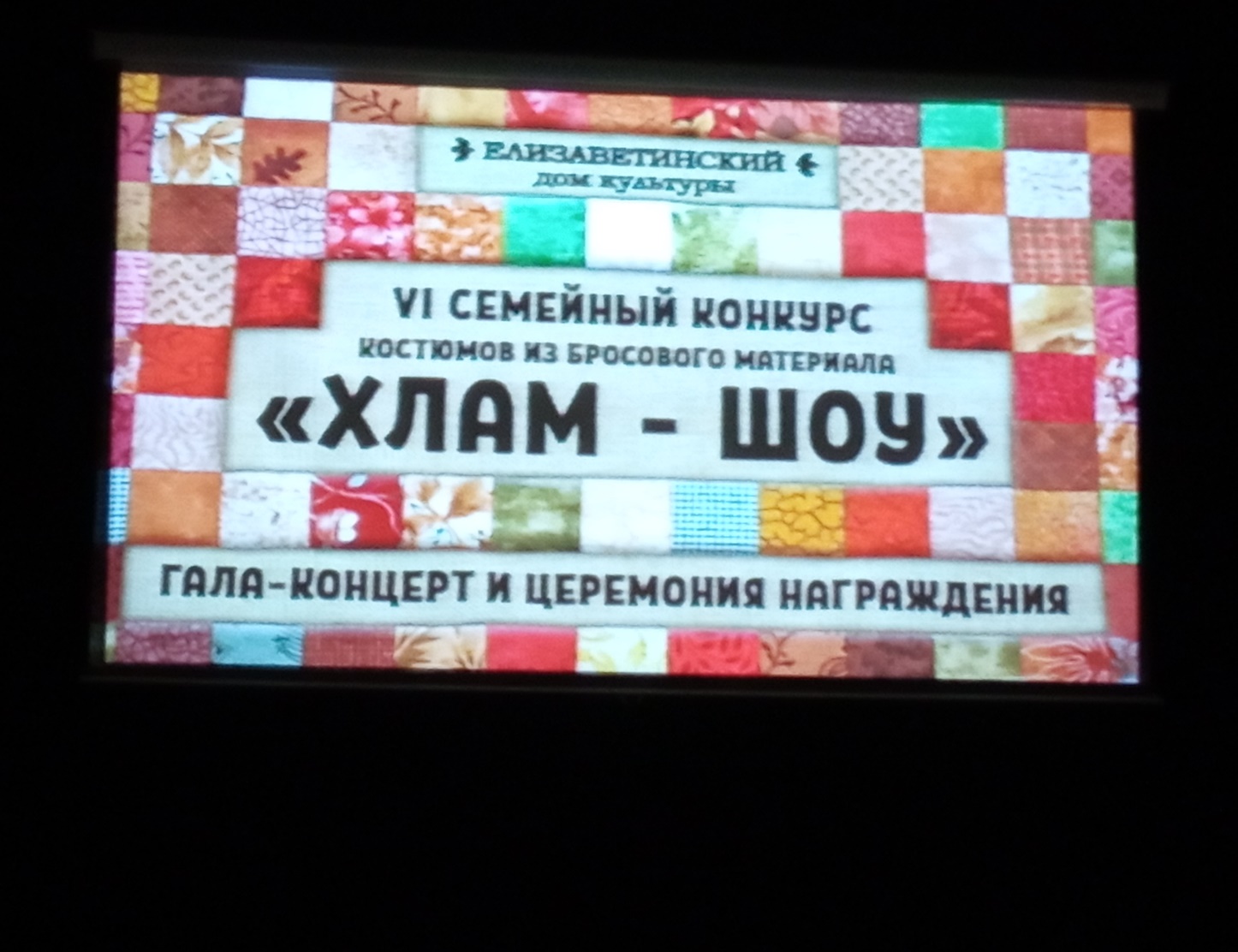 ДЕТИ В ГРУППЕ ИЗОБРЕЛИ РОБОТА ИЗ БРОСОВОГО МАТЕРИАЛА, КОТОРЫЙ ПРИНЯЛ УЧАСТИЕ В КОНКУРСЕ «ХЛАМ -ШОУ». И ПОЛУЧИЛИ ГРАМОТУ.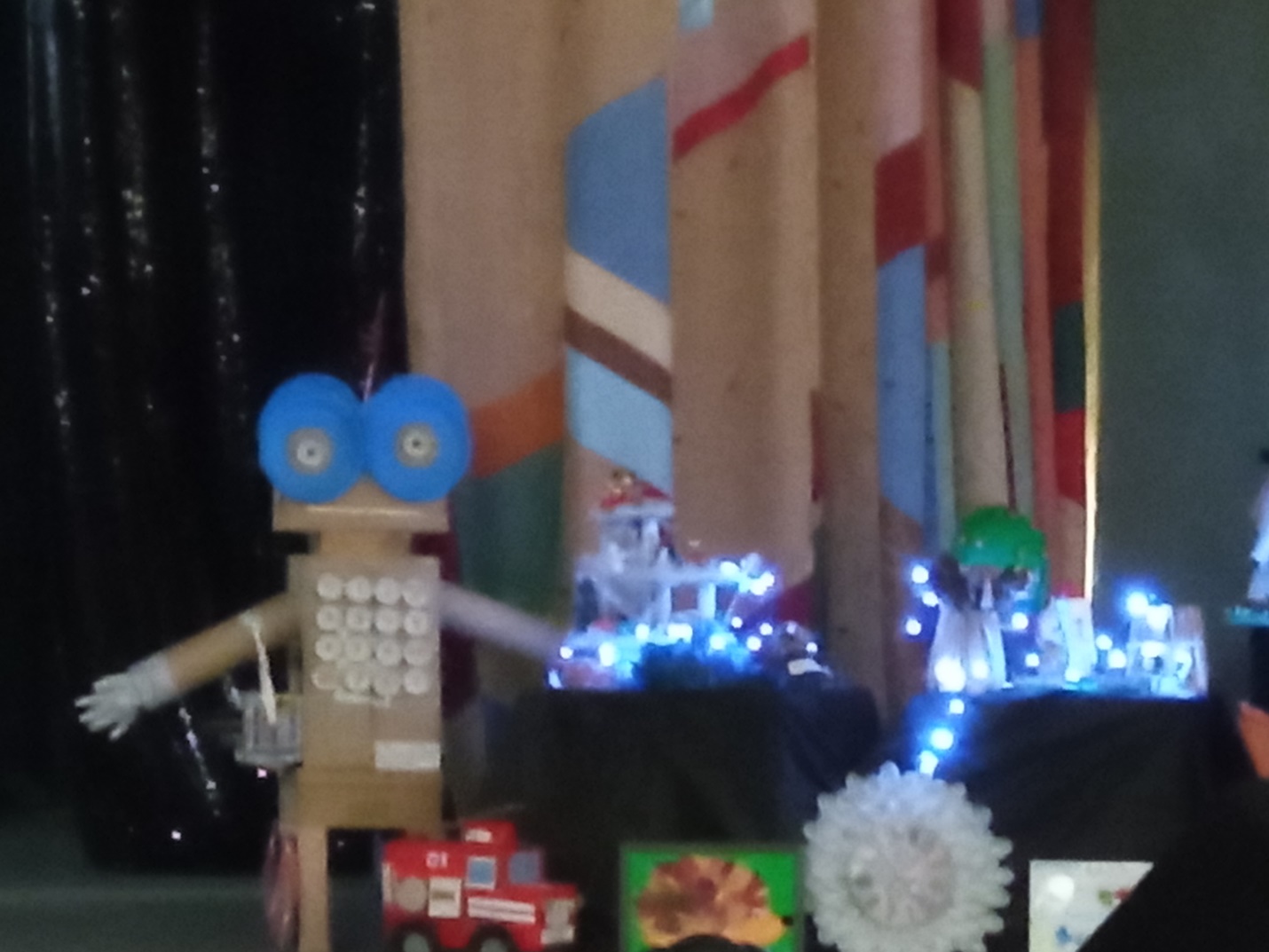 